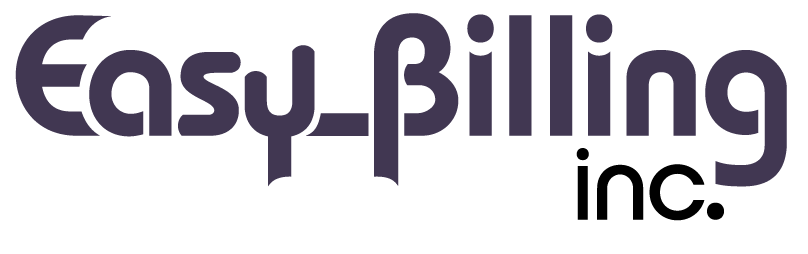 CHECK LIST (some features may vary if using a previous version, please stay current)To add a Co-Pay to a Claim as part of a Batch PaymentClick “Batch” icon to add a co-payFirst time of the day, click to create a new “Batch” by clicking the green icon under “Batches in Date Range” Choose payment method for patient, then apply payment to charge linesNext co-pay’s for the day click “Batch” then green icon next to “Create Patient Payment”Enter “Check or Auth #”, amountClick line charge to apply paymentClick blue arrow to return, click “Batch” icon again to close window Update claim on “Status” tab to include “PMT from Patient”Payment Posting Manually; Single and Batch ERA’sGo to “Payments / Refunds” menu > “Batch” tabClick the “New” icon to begin creating a batch of payments. All payments, patient or carrier ERA’s for the day can be entered in the same batch.Choose “Carrier” or “Patient” drop down and search for nameClick type of Payment – Check etcEnter “Check or Ref#”, date (if different than today) and amountClick Claim # or Patient from search drop down, or “PT” tab if a patient paymentLoad the claimClick the green icon on a charge line to enter a payment amount to a lineIf there is an adjustment enter the adjustment amount and click the green circle icon to enter the adjustment codesIf there is a Patient Responsibility, click the blue “PR” icon to enter the PR codes and amountClick the “Claim Status” icon to update the claim status. Click “Closed” if the claim has no balance remaining to end aging for the claim. Select “PMT from Patient” if a patient payment. Select “PMT from Primary” or Secondary if carrier payments. Select “Ready Claim” if there is a patient balance and using the “Ready Statements”.Return to the “Checks” tab. Clear the previous Carrier or Patient by using the red minus icon. Then “Load a new Carrier or Patient”. When all payments are entered select the “Complete” status Y (yes), N (no) or D (discrepancy). After Applying Primary Payment, readying for Secondary Electronic FilingFrom within the Primary Payment posting screen after primary payments, adjustments and patient responsibility has been posted. Confirm the Claim Status and make any changes.From the Check Selected tab, change the Carrier from the Primary “P” to the Secondary by clicking the “S” to ready the claim to go to the secondary carrier.On the Claim Status tab add Ready Elec to have the claim ready for inclusion in the next electronic submission batch.If there is not a carrier when clicking the S button, a secondary carrier will need to be added to the Patient Demographic Insurance tab with the patients secondary information.Once added to the patient account you can return to the Payment screen to select secondary and update the status or you can go to the Claim > Ledger > Carrier tab to change to the secondary carrier.Then update the Claim Status to “Ready Elec”Auto Payment Posting (835)Go to “Claims” menu > “Processing” tabClick “835 (EOB)” under “Quick Process” Choose correct Carrier for paymentGo to “2. Import File” tabClick “B. Click here to Import Electronic File” and choose file that was downloaded from clearing houseClick “C. Click here to Prepare Electronic Data”On “3. Check Transactions” tab review information and click blue arrow next to “Batch”On batch payment screen click “Applied Items”, click “Claim #” to load each payment and confirm informationHere you can enter additional notes etc.Click “Claim Status” tab and update status of claimClick “Closed” if claim has a zero balanceClick “Ready Claim” status if using that statement processReturn to “Applied Items” until all claims have been updatedPatient RefundsA patient payment must be “un-applied” to be refunded. To un-apply search for the patient payment, click on “Applied items” tab, then locate the PL (line item payment – lower right) from the patient. Click the red X icon to delete. Which turns it into an unapplied payment.Go to the “Refunds” tab from the “Payments / Refunds” menu.Click green icon “Refund Setup”Choose patient from down arrow under “Patient” tabClick green icon “#1 New Refund”Enter “Method” used for refundEnter “Reference #” for check number of refundEnter “Amount” of refund. If more than one patient payment is unapplied, enter the total to be refunded here.Click green check icon to saveLoad the line to refund, click “#2” blue arrowClick “#3” green icon to load patient to refundEnter “Method” of refundEnter “Reference #” of refundEnter “Amount” to “Apply”Click green check icon to saveYour done, or if there are additional unapplied payments to apply with this refundThen repeat #2 and #3Click blue back arrow.